很快就要期中考试啦，王老师这两天花了不少精力给大家整理了一年级语文上册整本书的重难点，常考知识点。内容很详细，也很实用，大家可以打印下载哦！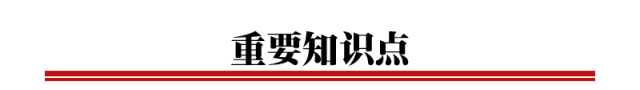 新版一年级语文上册单元知识汇总第一单元知识归类一、会写字一　二　三　上　口　目　耳　手　日　田　禾  火　虫　云　山　八　十二、会认字天　地　人　你　我　他　一　二　三四　五　上　下　口　目　耳　手　足　站坐　日　月　水　火　山　石　田　禾对　云　雨　风　花　鸟　虫　六　七　八九　十三、比较组词日(日头)　上(上去)　人(大人)　耳(耳朵)田(水田)　下(下来)　天(白天)　目(目光)四、反义词上——下　大——小　今——古　站——坐　天——地五、好句积累1. 站如松，坐如钟。行如风，卧如弓。2. 云对雨，雪对风。花对树，鸟对虫。山清对水秀，柳绿对桃红。3. 一二三四五，金木水火土。天地分上下，日月照今古。4. 一片两片三四片，五片六片七八片。九片十片无数片，飞入水中都不见。5.鹅，鹅，鹅，曲项向天歌。白毛浮绿水，红掌拨清波。第二单元知识归类一、汉语拼音单韵母：a　o　e　i　u　ü声母：b　p　m　f　d　t　n　l　ɡ　k　h　j　q　x　zh　ch　sh　r　z　c　s　y　w二、会认字爸　妈　马　土　不　画　打　棋　鸡　字　词　语　句　子　桌　纸　文　数　学　音　乐三、比较组词四、好句积累1. 小兔小兔轻轻跳，小狗小狗慢慢跑。要是踩疼小青草，我就不跟你们好。2.小黄鸡，小黑鸡，欢欢喜喜在一起。刨刨土，捉捉虫，青草地上做游戏。3. 数学题，三四道，一排等号像小桥。做对了，走过桥，做错了，过不了。想一想，算一算，快快乐乐过了桥。4. 四是四，十是十。十四是十四，四十是四十。四十不是十四，十四不是四十。5.小剪刀，手中拿，我学奶奶剪窗花。剪梅花，剪雪花，剪对喜鹊叫喳喳。剪只鸡，剪只鸭，剪条鲤鱼摇尾巴。大红鲤鱼谁来抱？哦！再剪一个胖娃娃。第三单元知识归类一、汉语拼音韵母：a、o、e、i、u、ü、ai、ei、ui、ao、ou、iu、ie、üe、er、an、en、in、un、ün、anɡ、enɡ、inɡ、onɡ整体认读音节：zhi、chi、shi、ri、zi、ci、si、yi、wu、yu、ye、yue、yuan、yin、yun、yinɡ二、会认字妹　奶　白　皮　小　桥　台　雪　儿　草　家　是　车　羊　走　也三、好句积累1. 小白兔，穿皮袄，耳朵长，尾巴小。三瓣嘴，胡子翘，一动一动总在笑。2.一只船，扬白帆，漂啊漂啊到台湾。接来台湾小朋友，到我学校玩一玩。伸出双手紧紧握，热情的话儿说不完。3. 月儿弯弯挂蓝天，小溪弯弯出青山。大河弯弯流入海，街道弯弯到校园。4.蓝天是白云的家，树林是小鸟的家，小河是鱼儿的家，泥土是种子的家。我们是祖国的花朵，祖国就是我们的家。5.桥东走来一只羊，桥西走来一只羊，一起走到小桥上。你也不肯让，我也不肯让，扑通掉进河中央。第四单元知识归类一、会写字了　子　人　大　月　儿　头　里　可　东　西　天　四　是　女　开二、会认字秋　气　了　树　叶　片　大　飞　会个　的　船　两　头　在　里　看　见　闪星　江　南　可　采　莲　鱼　东　西　北尖　说　春　青　蛙　夏　弯　地　就冬　男　女　开　关　正　反三、比较组词四、多音字五、反义词凉——暖　落——升　小——大　东——西南——北　是——否　弯——直　冬——夏顽皮——安静六、词语搭配小小的船　弯弯的月儿　闪闪的星星蓝蓝的天　尖尖的草芽　圆圆的荷叶弯弯的谷穗　顽皮的雪人七、好句积累1．弯弯的月儿小小的船，小小的船儿两头尖。我在小小的船里坐，只看见闪闪的星星蓝蓝的天。2．江南可采莲，莲叶何田田。鱼戏莲叶间。鱼戏莲叶东，鱼戏莲叶西，鱼戏莲叶南，鱼戏莲叶北。3．一年之计在于春，一日之计在于晨。4．一寸光阴一寸金，寸金难买寸光阴。5．树上的小鸟，叫呀叫呀，地上的嫩草，钻哪钻哪，迎春的花儿，开啦开啦，柳树的枝条，摇啊摇啊。6．春天到，春天到，花儿朵朵开口笑。草儿绿，鸟儿叫，蝴蝶蜜蜂齐舞蹈。7．小鱼儿，蹦蹦跳，要把春天找。柳姑娘，笑了笑：“小鱼小鱼你别找，春天就在我辫梢。”8．秋风吹，树枝摇，红叶黄叶往下掉。红树叶，黄树叶，片片飞来像蝴蝶。9．蓝蓝的天，白白的云，大雁成群往南行。葡萄紫、柿子红，一串一串像灯笼。菊花黄，稻花香，天高云淡天气爽。第五单元知识归类一、会写字水　去　来　不　小　少　牛　果　鸟　早　书　刀　尺　本　木　林　土　力　心中　五　立　正二、会认字远　有　色　近　听　无　声　去　还来　多　少　黄　牛　只　猫　边　鸭　苹果　杏　桃　书　包　尺　作　业　本　笔刀　课　早　校　明　力　尘　从　众双　木　林　森　条　心　升　国　旗　中红　歌　起　么　美　丽　立　午　晚昨　今　年三、比较组词四、反义词远——近　来——去　有——无　多——少大——小　明——暗　升——降静悄悄——闹哄哄五、好句积累1．远看山有色，近听水无声。春去花还在，人来鸟不惊。2．上课静悄悄，下课不乱跑。天天起得早，陪我去学校。3．一人不成众，独木不成林。众人一条心，黄土变成金。4．五星红旗，我们的国旗。国歌声中，徐徐升起。迎风飘扬，多么美丽。5．锄禾日当午，汗滴禾下土。谁知盘中餐，粒粒皆辛苦。第六单元知识归类一、会写字在　后　我　好　长　比　巴　把　下　个　雨　们　问　有　半　从　你二、会认字影　前　后　黑　狗　左　右　它　好　朋友　比　尾　巴　谁　长　短　把　伞兔　最　公　写　诗　点　要　过　给　当串　们　以　成　数　彩　半　空　问到　方　没　更　绿　出　长三、比较组词四、多音字长五、近义词常常——经常　好像——好似　好看——漂亮六、反义词前——后　长——短　　黑——白　左——右　好——坏　弯——直七、好句积累1．公鸡的尾巴弯。鸭子的尾巴扁。孔雀的尾巴最好看。2．影子在左，影子在右，影子常常陪着我，它是我的好朋友。3．不久，有花有草的地方，花更红了，草更绿了。没有花没有草的地方，开出了红的花，长出了绿的草。4．小时不识月，呼作白玉盘。又疑瑶台镜，飞在青云端。5．鸟儿怎样飞？扇扇翅膀去又回。马儿怎样跑？四脚腾空仰天叫。鱼儿怎样游？摇摇尾巴摆摆头。第七单元知识归类一、会写字才　明　同　学　自　己　衣　白　的　又　和了　长　山　儿　四　我　心二、会认字睡　那　海　真　老　师　吗　同　什　才　亮时　候　觉　得　自　己　很　穿　衣　服　快蓝　又　笑　着　向　和　贝　娃　挂　活　金哥　姐　弟　叔　爷三、比较组词四、多音字觉　　着五、近义词洁白——雪白　希望——盼望　快活——快乐六、反义词宽——窄　洁白——乌黑　柔软——坚硬七、词语搭配蓝蓝的大海　黄黄的沙滩　雪白雪白的浪花小小的海螺　小小的贝壳　彩色的项链金色的项链　洁白柔软的云　哗哗地笑着八、好句积累1．大海，蓝蓝的，又宽又远。沙滩，黄黄的，又长又软。雪白雪白的浪花，哗哗地笑着，涌向沙滩，悄悄撒下小小的海螺和贝壳。2．快活的脚印落在沙滩上，穿成金色的项链，挂在大海胸前。3．种瓜得瓜，种豆得豆。4．前人栽树，后人乘凉。5．千里之行，始于足下。6．百尺竿头，更进一步。第八单元知识归类一、会写字竹　牙　马　用　几　只　石　多　出　见　对妈　全　回　工　厂二、会认字群　竹　牙　用　几　步　为　参　加　洞　着乌　鸦　处　找　办　旁　许　法　放　进　高住　孩　玩　吧　发　芽　爬　呀　久　回　全变　工　厂　医　院　生三、比较组词四、多音字几五、近义词参加——参与　到处——处处　许多——很多渐渐——慢慢六、反义词放进——拿出　升高——下降　许多——很少回来——出去七、词语积累碧绿碧绿　粉红粉红　雪白雪白　蔚蓝蔚蓝火红火红　金黄金黄　乌黑乌黑八、好句积累1．解落三秋叶，能开二月花。过江千尺浪，入竹万竿斜。2．小鸡画竹叶，小狗画梅花。小鸭画枫叶，小马画月牙。不用颜料不用笔，几步就成一幅画。3．小孩小孩你别馋，过了腊八就是年。腊八粥，喝几天，哩哩啦啦二十三。二十三，糖瓜粘。二十四，扫房子。二十五，冻豆腐。二十六，去买肉。二十七，宰公鸡。二十八，把面发。二十九，蒸馒头。三十晚上熬一宿。初一初二满街走。4．新年到，穿新衣，戴新帽，舞龙灯，踩高跷，迎财神；大家乐，乐陶陶，大家一齐迎接新年到，新年到！糖瓜祭灶，新年来到，姑娘要花，小子要炮；老头儿要顶新毡帽，老太太要件新棉袄。